LIKOVNA UMETNOST:  četrtek, 2. 4. 2020KOLAŽ:  ŽIVAL (gozdna ali domišljijska)KAJ JE KOLAŽ?Kolaž je tehnika lepljenja različnih materialov na podlago.PRIPOMOČKI IN MATERIAL:risalni list ali navaden listčasopisni papirrevije, koledarji s slikami, reklamni letakiškarjelepiloNAVODILA:                                                                                                                             Iz slik, ki jih izrežemo iz različnih revij, koledarjev, reklamnih letakov sestavimo žival.Opis postopka: Možnost Natrgamo koščke časopisnega papirja, jih namažemo z lepilom in polepimo površino risalnega ali navadnega lista.Izrezujemo različne dele živali in  jih sestavljamo.  Pustimo domišljiji prosto pot. Ko smo z delom zadovoljni, jih nalepimo. Ko je delo končano, nenavadno žival poimenujemo.Primeri :Možnost (če nimamo slik živali)Natrgamo koščke časopisnega papirja, jih namažemo z lepilom in polepimo površino risalnega ali navadnega lista ( to bo ozadje).Natrgamo koščke barvnega papirja iz revij, koledarjev; oblikujemo gozdno žival in koščke papirja prilepimo.Primeri:VELIKO VESELJA PRI USTVARJANJU VAM ŽELI IČITELJICA PETRINA!PISOKRILI BOKSAR  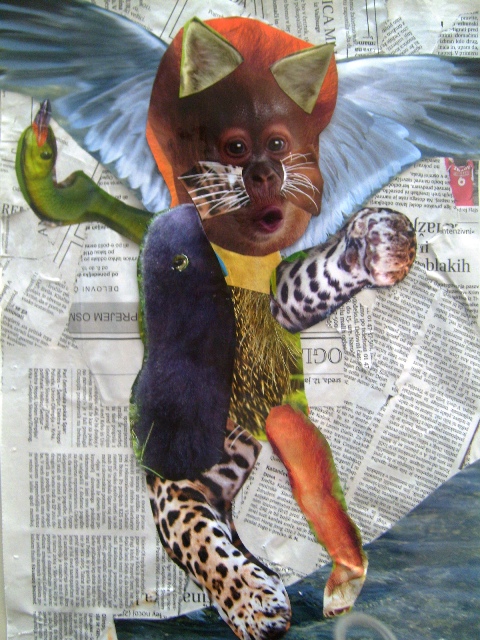 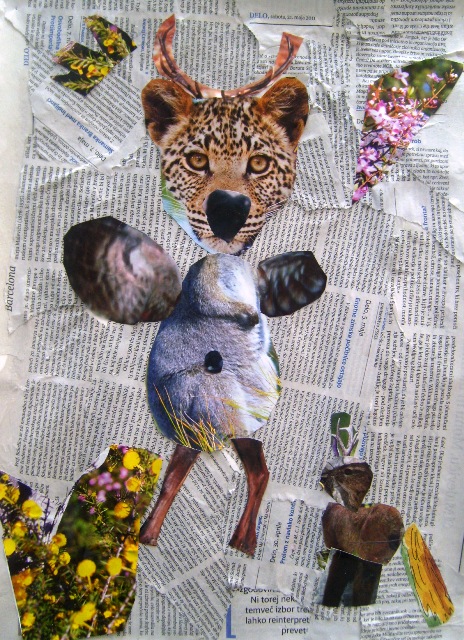 TIGRASTI KENGURU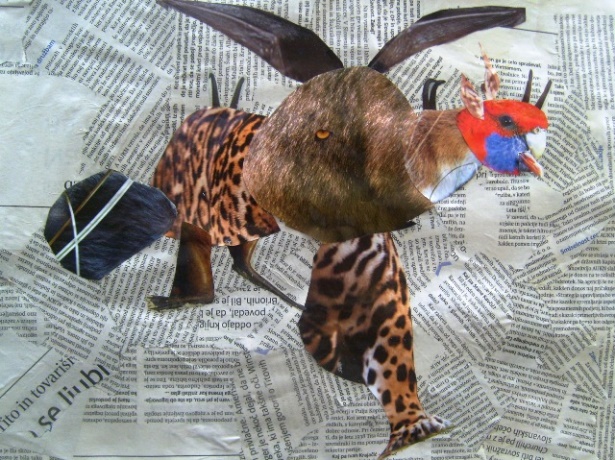 TIGROLETA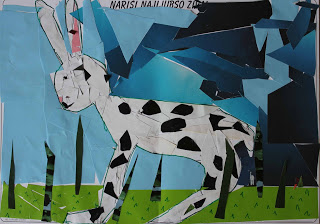 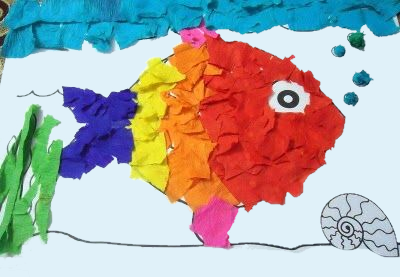 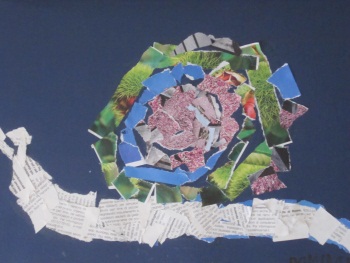 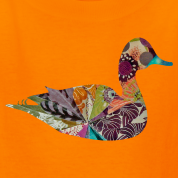 